DZIEŃ  DOBRY  DZIECI  I  RODZICE Z  GRUPY  “ STOKROTKI”Poniedziałek 17.02.2022AKTYWNOŚĆ  JĘZYKOWATemat tygodnia:  Święto babci i dziadka.Temat dnia: Osłuchanie z treścią wiersza B. Szelągowskiej pt. „ Dzień babci i                               dziadka” Cele:          - rozwijanie mowy, pamięci odtwórczej, koncentracji uwagi i umiejętności                  odpowiadania na stawiane pytania.- Zabawa tematyczna Przyjęcie dla babci i dziadka.
Girlandy, talerzyki, sztućce, klocki.
Dziecko dekoruje kącik lalek girlandami na przyjęcie dla babci i dziadka. Przygotowuje stół, talerzyki, sztućce, krzesła, budują tort z klocków. Zaprasza gości, odgrywa role, prowadzi dialogi. Na koniec sprząta po przyjęciu.
 - Oglądanie zdjęć babć i dziadków 
Albumy ze zdjęciami.
Dziecko pokazuje zdjęcia swoich dziadków i babć; mówi, jakie mają imiona, gdzie zostało zrobione dane zdjęcie. Opowiada o tym, co lubią robić z dziadkiem i babcią.
- Ćwiczenia logopedyczne.
Lusterko dla dziecka.
Prowadzący daje dziecku lusterko, demonstruje ćwiczenia, powtarzając je kilkakrotnie i pilnując dokładnego ich wykonania przez dziecko.
Jedziemy samochodem do babci i dziadka. Pada śnieg – dziecko poruszają językiem po górnej wardze, między dwoma kącikami ust, naśladując ruch wycieraczek w samochodzie.
Powitanie dziadka i babci – dziecko ściąga mocno wargi do przodu, naśladując pocałunki.
Baloniki dla babci i dziadka – dziecko wciąga powietrze nosem, a wypuszcza buzią, naśladując nadmuchiwanie balonika.
Bawimy się z babcią i dziadkiem w podskoki –dziecko unosi język za górne zęby, a następnie opuszcza go do dolnych zębów, porusza nim: raz w górę, raz w dół.
Zdmuchiwanie świeczki na torcie – dziecko wykonuje krótki wdech nosem i długi wydech ustami.
Zjadamy tort – dziecko naśladuje żucie (poruszanie żuchwą) z jednoczesnym rozciąganiem i ściąganiem warg.
Chrapanie – dziadek zasnął i chrapie: dziecko otwiera usta i naśladuje chrapanie, wciągając powietrze, następnie wypuszcza je, wprowadzając wargi w drgania.
-  Osłuchanie się z wierszem B. Szelągowskiej Dzień Babci i Dziadka, 
Z babcią na spacer, z dziadkiem na rower.
Tak chętnie z Wami czas swój spędzamy.
Nawet choroba nie jest tak straszna,
kiedy jesteście tuż obok, z nami.
Mróz coś rysuje właśnie na szybie.
Coraz przez okno zagląda słońce.
Ja też maluję! Dla Was laurki!
Co na nich będzie? Serca gorące!
To Wasze dni! Dzień Babci, Dziadka!
I dla Was mamy piękne życzenia,
tysiąc buziaków i sto lat w zdrowiu!
Niech Wam się spełnią wszystkie marzenia.
Prowadzący  recytuje wiersz i omawia go z dzieckiem. Pyta:
− Co możemy robić z babcią?
− Co możemy robić z dziadkiem?
− W czym pomagają nam babcia i dziadek?
Prowadzący kilkakrotnie powtarza pierwszą zwrotkę, prosi dziecko o powtórzenie kolejnych wersów.Zabawa ruchowa Babcia i dziadek.
Tamburyn.
Dziecko biega swobodnie po wyznaczonym terenie. Na hasło : Babcia i dziadek idą na spacer, łączy się w pary z prowadzącym i wspólnie  maszerują w rytmie marsza granego na tamburynie.AKTYWNOŚĆ  PLASTYCZNA Temat dnia:    Laurka dla babci i dziadka – wycinanie i naklejanie elementów laurki.Cele:   rozwijanie inwencji twórczej, sprawności manualnych, umiejętności            rozplanowania kompozycji i sprawnego posługiwania się nożyczkami. 
- Zabawa ortofoniczna na podstawie wiersza B. Szelągowskiej Babcia, dziadek zwierzęta.
Dzieckko słucha wiersza recytowanego przez prowadzącego. Mówi, jakie zwierzęta w nim występują. Następnie prowadzący recytuje wiersz po raz drugi, a dziecko powtarza odgłosy przedmiotów i zwierząt na zasadzie echa.
Wieś, a na wsi mały domek.
W domku babcia z dziadkiem.
Szszsz! – coś szumi! Stary czajnik!
Będą pić herbatkę.
Po herbatce czas do pracy.
– Ho, ho! – dziadek woła.
Obok domu stoi kurnik,
a za nim obora.
A w oborze Mućka muczy,
bo na dziadka czeka.
Obok siedzi mały kotek.
– Miau, miau, dasz mi mleka?
– Kwa, kwa! – kaczka głośno kwacze.
– Hau, hau! – Burek szczeka.
– Pi, pi! – myszka cicho piszczy.
Przed kotkiem ucieka.
Zapiał kogut: – Kukuryku!
Kurki wszystkie liczy.
Indyk tylko się przygląda.
Jak to indyk – ssssyczy!
Gąska gęga, mucha bzzzzyczy,
zegar – tyk, tyk – tyka.
Tyle dźwięków dookoła.
Prawdziwa muzyka!
- Zabawa ruchowa naśladowcza Zwierzęta na wsi  - naśladowanie sposobu poruszania się zwierząt występujących w wierszu.
-  Bukiet dla babci i dziadka

Kształt serduszka do odrysowania, nożyczki,
blok techniczny, papier kolorowy, klej, patyczki
do szaszłyków.
Dziecko odrysowuje kształt serca i wycina je z pomocą prowadzącego. Prowadzący rysuje na kolorowym papierze kształty kwiatów. Dziecko wycina je i nakleja na szablonie serca. Przykleja serce do patyczka do szaszłyków.                                                    Dziękuję za udział we wspólnej zabawie.                                                                            Mirosława Gad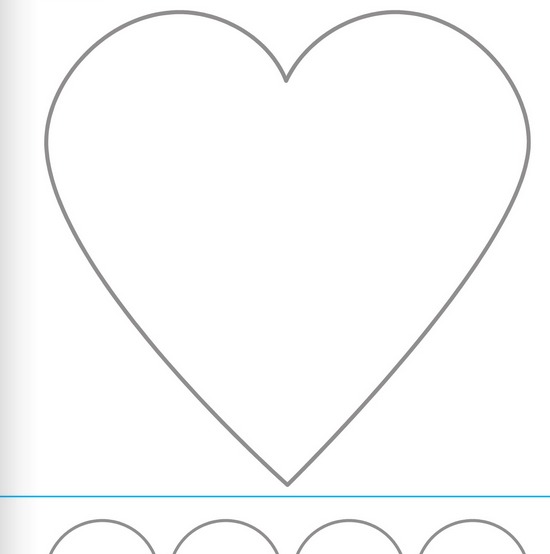 